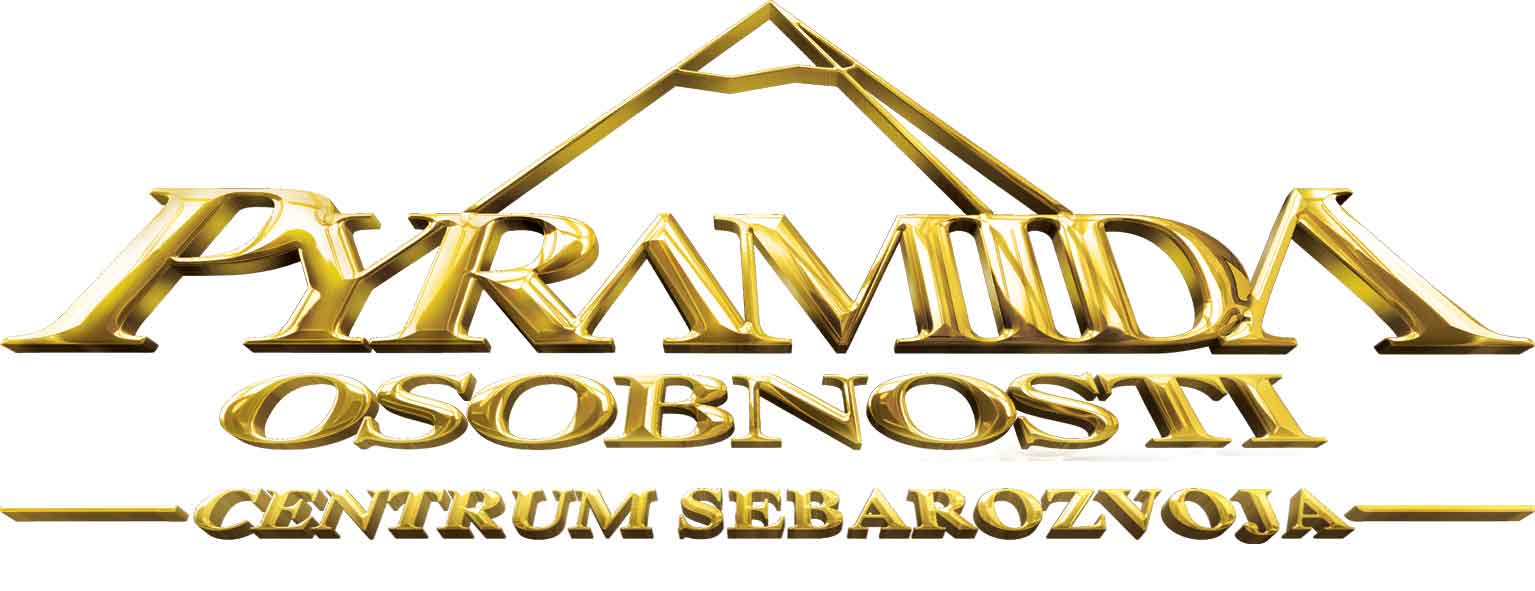 prednáša a organizuje: Mgr. Michelle  Ma t t i e l i g h, Milana Marečka 3,  841 08   B r a t i s l a v a(Činnosť Občianskeho združenia Pyramida osobnosti – centrum sebarozvojaje povolená Ministerstvom vnútra  SR  pod č. VVŠ/1-900/90-19919a zaregistrovaná Štatistickým úradom SR pod  IČO:  31810730, DIČ: 2021696754)Objednávka služieb hotela -  workshop :  .........................................Záväzne si objednávam nižšie uvedené služby v dňoch :  ..................................................                                       hotel Podjavorník, Papradno. Meno a priezvisko:     ...Adresa:    ...    E-mail:     ...Mobil:      ...I. Objednávam si: „Pobytový balík“ 
uveďte písmeno (A, B, C, D, E, F, G, H, CH):        ...      v   sume:     ............. Eur      
v hoteli Papradno, ktorý uhradím v deň nástupu na kurz v hotovosti alebo kartou. Ponuka pobytových balíkov:Pobytový balík A v sume 98,26 € / 1 osoba(2x ubytovanie v jednoposteľovej izbe, 2x raňajky, 2x obed, 2x večera, miestny poplatok za ubytovanie)Pobytový balík B v sume 84,46 / 1 osoba(2x ubytovanie v jednoposteľovej izbe, 2x raňajky, 2x večera, miestny poplatok za ubytovanie)Pobytový balík C v sume 86,26 € / 1 osoba(2x ubytovanie v dvojposteľovej izbe, 2x raňajky, 2x obed, 2x večera, miestny poplatok za ubytovanie)Pobytový balík D v sume 72,46 € / 1 osoba(2x ubytovanie v dvojposteľovej izbe, 2x raňajky, 2x večera, miestny poplatok za ubytovanie)Pobytový balík E v sume 80,26 € / 1 osoba(2x ubytovanie v bunke, kde sú dve samostatné izby a spoločné WC, sprcha, 2x raňajky, 2x obed, 2x večera, miestny poplatok za ubytovanie)Pobytový balík F v sume 66,46 € / 1 osoba(2x ubytovanie v bunke, kde sú dve samostatné izby a spoločné WC, sprcha, 2x raňajky, 2x večera, miestny poplatok za ubytovanie)Pobytový balík G v sume 70,66 € / 1 osoba(2x ubytovanie v jednoposteľovej izbe, 2x raňajky, miestny poplatok za ubytovanie)Pobytový balík H v sume 58,66 € / 1 osoba(2x ubytovanie v dvojposteľovej izbe, 2x raňajky, miestny poplatok za ubytovanie)Pobytový balík CH v sume 52,66 € / 1 osoba(2x ubytovanie v bunke, kde sú dve samostatné izby a spoločné WC, sprcha, 2x raňajky,miestny poplatok za ubytovanie)
II. Ak ste si vybrali „Pobytový balík“ so stravou,  označte jedlo 1 alebo 2: piatok          obed prvý v balíku nie je, ale môžete prísť skôr a objednať si ho podľa svojho výberu                       večera:	  1/ Kuracie stehno, ryža, Cigánsky koláč				  2/ Vyprážaný syr, varené zemiaky s maslom a s pažitkou a koláčsobota 	raňajky             švédske stoly
obed:		  1/ Sviečková na smotane, knedľa, polievka zeleninová		  2/ Bryndzové halušky so slaninkou, polievka zeleninovávečera:	  1/ Gordon Blue – vyprážaný bravčový rezeň, varené zemiaky 		       s maslom a petržlenom.  Štrúdľa z lístkového cesta.				  2/ Zapekaná brokolica so syrom, varené zemiaky s maslom                                                       a petržlenom a koláčnedeľa 	raňajky            švédske stoly
obed:		  1/ Kurací špíz, opekané zemianky, zeleninová obloha, polievka tekvicová.		  2/ Vyprážaný karfiol a baklažán, opekané zemiaky, tatárska omáčka, 
                                               polievka tekvicová Ak máte nejaké jedlo navyše mimo cenu  rezervačného balíka: sem naň upozornite  a vypíšte – ktoré: piatok  ..............
 sobota .............. nedeľa ..............III. V prípade, že chcete poskytnúť  odvoz alebo odvoz potrebujete označte (X): 	Budem cestovať autom a som ochotný/á zviesť aj iných účastníkov workshopu.Súhlasím s poskytnutím mojich kontaktných údajov (meno, priezvisko, mobil, mail), osobe, ktorá potrebuje odvoz, aby sa na mňa nakontaktovala. 	Uvítal/a by som možnosť zviesť sa  s niekým s autom. V zmysle  zákona  č. 18/2018 Z.z.  o  ochrane  osobných  údajov  súhlasím so spracovaním mojich  osobných  údajov  v  rozsahu:  titul,   meno,   priezvisko,  adresa,  e-mail, číslo mobilnéhotelefónu. Súhlas  poskytujem  až  do  odvolania.
V ___________________ dňa ______________                  _____________________________								                         podpis účastníka Záväznú objednávku na služby hotela počas workshopu zašlite po zaplatení zálohy za seminár 
na e-mail:  michelle@pyramidaosobnosti.sk    a označte ho:  SEMINAR – HOTEL

Poplatok za služby hotela platíte hneď pri príchode na recepcii podľa vašej objednávky.
(pár Eur sa bude na mieste dolaďovať doplatok za zasadačku – odvodený podľa počtu účastníkov)
